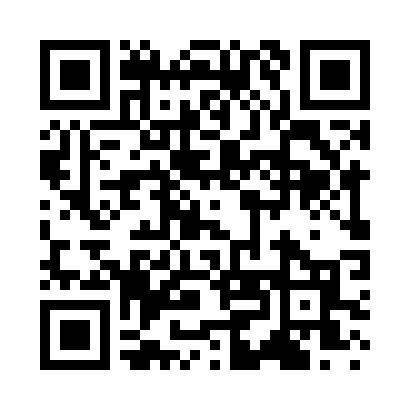 Prayer times for Honnedaga, New York, USAMon 1 Jul 2024 - Wed 31 Jul 2024High Latitude Method: Angle Based RulePrayer Calculation Method: Islamic Society of North AmericaAsar Calculation Method: ShafiPrayer times provided by https://www.salahtimes.comDateDayFajrSunriseDhuhrAsrMaghribIsha1Mon3:365:241:055:108:4510:332Tue3:375:251:055:108:4510:333Wed3:385:261:055:108:4510:324Thu3:395:261:055:118:4410:315Fri3:405:271:065:118:4410:316Sat3:415:281:065:118:4410:307Sun3:425:281:065:118:4310:298Mon3:435:291:065:118:4310:299Tue3:445:301:065:118:4210:2810Wed3:455:301:065:118:4210:2711Thu3:465:311:065:118:4110:2612Fri3:485:321:075:108:4110:2513Sat3:495:331:075:108:4010:2414Sun3:505:341:075:108:3910:2315Mon3:515:351:075:108:3910:2216Tue3:535:351:075:108:3810:2017Wed3:545:361:075:108:3710:1918Thu3:565:371:075:108:3710:1819Fri3:575:381:075:108:3610:1720Sat3:585:391:075:098:3510:1521Sun4:005:401:075:098:3410:1422Mon4:015:411:075:098:3310:1323Tue4:035:421:075:098:3210:1124Wed4:045:431:075:088:3110:1025Thu4:065:441:075:088:3010:0826Fri4:075:451:075:088:2910:0727Sat4:095:461:075:078:2810:0528Sun4:105:471:075:078:2710:0429Mon4:125:481:075:078:2610:0230Tue4:135:491:075:068:2510:0031Wed4:155:501:075:068:249:59